Community FoundationGrant Application FormDO YOU QUALIFY FOR A GRANT?  Please mark only one.  EIN  required.Organization is an IRS 501(c)(3) not-for-profit. Federal ID# (EIN):  	                            Organization is a unit of government. Federal ID# (EIN):  	 Organization has a written agreement with a fiscal sponsor* who is a 501(c)(3) or government agency. Sponsor’s Federal ID# (EIN):  	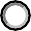 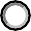 If you cannot mark any of the above, your organization does not qualify for a grant. Please contact your local community foundation representative or NDCF if you need help finding a fiscal sponsor*.APPLICANT INFORMATIONName of Organization or Group Applying for GrantMailing Address	City	’	State	ZipPrimary Contact Person	Title or RolePhone	EmailFISCAL SPONSOR INFORMATION (IF APPLICABLE)Name of Fiscal Sponsor - (Organization to receive grant must be 501(c)(3) or government agency)Mailing Address	City	’	State	ZipFiscal Sponsor Representative	Title or RolePhone	Email*Fiscal sponsorship is an arrangement between a 501(c)(3) public charity or unit of government and a project that does not have that tax status, in which the charity receives and expends funds to advance the charitable work of the project while retaining discretion and control over the funds.AMOUNT REQUESTED & PROPOSAL NARRATIVEAMOUNT REQUESTED: $ 	Would you accept less than the requested amount?  	PROJECT OR PROGRAM NAME:  	Please use this section to describe your request. Attach up to one (1) additional page, if needed. If you are requesting funding for more than one project, program, or item, please list all. Examples of what to include: How will the requested funds be used? How will the community benefit from this charitable project or program? Which geographic area(s) and/or demographic group(s) are served by this project or program?AUTHORIZATIONSignature	DatePrint nameBy signing, I certify that all statements and information provided in this application are true, complete and correct to the best of my knowledge, and are made in good faith. I understand that statements or information furnished on this form are subject to verification and I agree to furnish supporting documents or information when so requested.